Le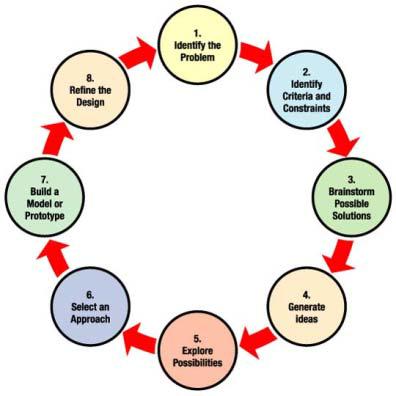 TheEngineeringDesignProcessTeam Members Names:______________________________________________________Step #1 = Identify the problemStep #2= Identify Criteria and ConstraintsTime Frame = ______________________________________________________  Tools that can be used = _________________________________________________________Step #3 = Brainstorm Possible Solutions *Thumbnail sketchesStep #4 = Generate Ideas *Thumbnail sketchesBest Idea #2Best Idea #3Step #5= Explore PossibilitiesDiscussion highlights:_____________________________________________________________________________________________________________________________________________________________________________________________________________________________________________________________________________________________Step #6 = Select an Approach “Which design are you going to use and why?”Sketch of it:Step #7 = Build a Model or Prototype to solve the problem given (step #1) based off the Criteria and Constraints given (Step #2) based off the Best Idea you had (Step #6).Step #8 = Refine the DesignSo what worked in your prototype?What didn’t work in your prototype?What did your classmates think about your prototype?What can you change to make it better?Sketch what changes you are going to make and refine your prototype for the final test.My Designs ProsMy Designs Cons